РОССИЙСКАЯ ФЕДЕРАЦИЯАДМИНИСТРАЦИЯ ГОРОДСКОГО ОКРУГА«ГОРОД КАЛИНИНГРАД»                            ПОСТАНОВЛЕНИЕот «29»  марта    2013г.г. Калининград	№ 388О размере родительской платы за содержание детей в муниципальных образовательных организациях, реализующих основную общеобразовательную программу дошкольного образованияВ соответствии со ст.52.1 Закона Российской Федерации от 10.07.1992 № 3266-1 «Об образовании» и в связи с увеличением роста расходов на содержание детей в муниципальных образовательных организациях, реализующих основную общеобразовательную программу дошкольного образования,ПОСТАНОВЛЯЮ:1.	Установить с 1 апреля 2013 года родительскую плату за содержание
ребенка (присмотр  и  уход за ребенком)  в муниципальных дошкольных
образовательных учреждениях, реализующих основную общеобразовательную
программу дошкольного образования:в группах общеразвивающей и комбинированной направленности -
1600 рублей;в  группах  компенсирующей  и  оздоровительной  направленности  и
группах с круглосуточным пребыванием -1800 рублей;в   группах   по   присмотру   и   уходу   за   детьми   (кратковременного
пребывания) - 550 рублей.2.	Считать   утратившим   силу   с   01.04.2013    постановление   главы
администрации городского округа «Город Калининград» от 01.10.2008 № 1556
«О внесении изменений в постановление главы города Калининграда - мэра
города от 20 Декабря 2007 г. № 2958 «О размере родительской платы за
содержание воспитанников в муниципальных дошкольных образовательных
 учреждения»3.Управлению организации документооборота (И.Ю. Кусень) обеспечить
опубликование настоящего постановления в средствах массовой информации и
на    официальном    сайте    администрации     городского    округа    «Город
Калининград» в информационно-коммуникационной сети «Интернет».Контроль за исполнением настоящего постановления возложить на
и.о. заместителя главы администрации, председателя комитета по социальной
политике администрации городского округа «Город Калининград» Т.О. Орлову.Глава городского округа                   А.Г. Ярошук                                                                    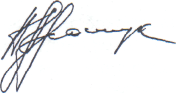 